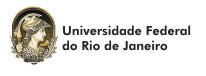 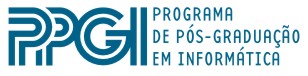 DEFESA DE DISSERTAÇÃO DEMESTRADOAluno:DINÁ HERDI MEDEIROS DE ARAUJO Título:“UMA PROPOSTA DE ABORDAGEM DE AVALIAÇÃO DA USABILIDADE DO SISTEMAINFORMATIZADO SISREG: UM ESTUDO NA REGULAÇÃO AMBULATORIAL NO MUNICÍPIO DO RIO DEJANEIRO.”Data, Horário e Local:18 de fevereiro às 11h– Anfiteatro Maria Irene - NCEBanca Examinadora:Paulo Victor Rodrigues de CarvalhoPresidente/OrientadorPPGI - UFRJJosé Orlando GomesCoorientadorPPGI - UFRJMonica Ferreira da SilvaPPGI - UFRJIsaac José A. Luquetti dos SantosCNEN/IENSandra Marina R. de MirandaHUAP/UFFAdriana SantarosaVivacquaSuplentePPGI - UFRJAlessandro JatobáSuplenteFIOCRUZ